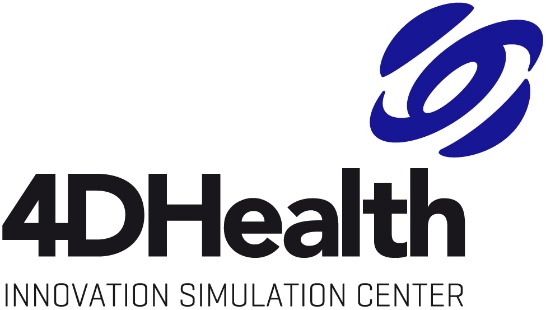 APRENDIZAJE BASADO EN LA PRÁCTICA DE SIMULACIÓN CLÍNICA VIRTUALGRADO FISIOTERAPIAAnamnesis del síntoma Anamnesis centrada en la persona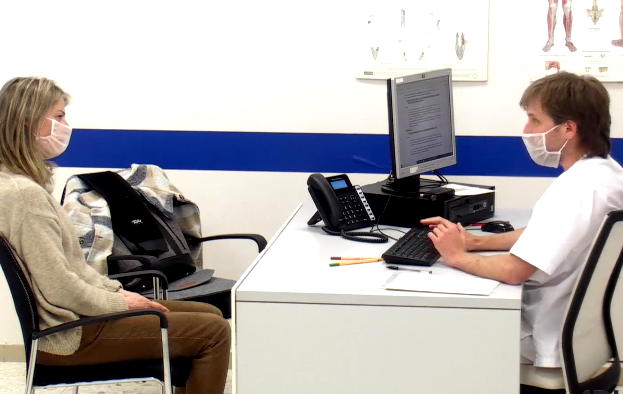 GRADO FISIOTERAPIATITULO CASO: Anamnesis del síntoma basada en el modelo biomédicoRESUMEN DEL CASOMujer de 35 años que acude a consulta de Fisioterapia por dolor lumbar de 6 semanas de evolución. El fisioterapeuta inicia la valoración del patrón clínico que presenta el paciente a través de la anamnesis del síntoma.OBJETIVOS GENERALESPromover el desarrollo de una anamnesis ordenada y profunda en relación al síntomaConsolidar la aplicación del modelo de signos y síntomas en la práctica de fisioterapiaInducir la construcción de una hipótesis inicial basada en la plausibilidad tisularOBJETIVOS DEL CASOEstructurar la anamnesis basándose en el modelo biomédicoDesarrollar una anamnesis del dolor estructurada, amplia y profundaUtilizar el sistema de banderas como método de screening clínicoIdentificar el patrón clínico (conjunto de signos y síntomas) que presenta el pacienteEstablecer a partir de la información obtenida durante la anamnesis, una primera hipótesis diagnóstica anatomopatológica y/o patomecánica y/o en relación al mecanismo subyacente predominante en el dolor del pacienteCASO CON ASPECTOS DE MEJORAAnamnesis fisioterapeuta:Inicia la anamnesis con una pregunta que induce en el paciente un afrontamiento pasivo de los síntomas. No identifica con exactitud que le ocurre al paciente y donde se localizan los síntomas.No averigua la existencia de más de un tipo de dolor, así como la relación entre ellos.En lugar de dejar que el paciente exprese como son las características cualitativas del dolor a través del cuestionario de McGill, condiciona con los adjetivos propuestos las respuestas del paciente en relación a dichas características. Falta orden en la estructura de las preguntas: indaga sobre el inicio de los síntomas antes de conocer los factores que actualmente los modulan/pregunta sobre la existencia de dolor nocturno sin haberlo hecho previamente en relación a cómo se comporta el dolor durante el día/analiza la existencia de síntomas asociados sin apenas haber preguntado por el motivo de consulta/pregunta acerca de la existencia de síntomas neurales sin conocer en profundidad las características clínicas de los diferentes tipos de dolor que presenta el paciente.Pregunta al mismo tiempo sobre más de un aspecto relevante del síntoma y sin profundizar en ninguno de ellos: intercala preguntas acerca del inicio del síntoma con otras en relación a los factores que lo aumentan y disminuyen el dolor. No verifica la información dada por el paciente.Analiza el comportamiento del dolor a lo largo del día con preguntas cerradas con lo que se pierde información relevante.No evalúa como fue en un inicio la aparición de los síntomas, así como su evolución hasta llegar a día de hoy. Juzga y se muestra poco empático con el paciente.No utiliza el cuestionario de Oswestry para valorar el grado de discapacidad que provoca el dolor y en su lugar presupone que el dolor afecta mucho a sus actividades diarias.Evalúa el estado de salud general del paciente a través de preguntas cerradas, lo cual no permite profundizar en las respuestas dadas por el paciente. RESULTADOS ESPERABLES DEL CASO Identifica el motivo de consulta principal y desarrolla las preguntas en relación al síntoma y a las comorbilidades de salud.Analiza el síntoma de forma exhaustiva (factores desencadenantes / predisponentes y perpetuantes /características cualitativas / comportamiento / evolución desde su aparición…) y siguiendo un orden coherente en las preguntas. Valora a través del comportamiento del síntoma la existencia o no de red flags.Establece una primera hipótesis diagnóstica coherente con lo expuesto por el paciente durante la anamnesis.Establece un diálogo con el paciente basado en el respeto y la empatía.GRADO FISIOTERAPIATITULO CASO: Anamnesis centrada en la persona: evaluación de los factores psicosociales y uso de la comunicación como herramienta terapéuticaRESUMEN DEL CASOMujer de 40 años que acude a consulta de Fisioterapia por cefalea recurrente de 3 años de evolución. La fisioterapeuta una vez hecha una exhaustiva anamnesis de los síntomas, y viendo que estos no tienen plausibilidad biológica, se dispone a proseguir la anamnesis investigando la esfera psicosocial.OBJETIVOS GENERALESConsolidar la aplicación del modelo biopsicosocial en la práctica de fisioterapiaDesarrollar habilidades y actitudes para establecer una buena relación y una comunicación efectiva paciente-terapeutaPromover en el paciente el cuestionamiento de los pensamientos y creencias desadaptativas asociadas a su dolorOBJETIVOS DEL CASOIntegrar el concepto de anamnesis centrada en la personaUtilizar el sistema de banderas como método de screening clínico, con el objetivo de identificar posibles factores cronificadores del dolorIndagar sobre los factores psicosociales con respeto y sin perder el control de la anamnesisPromover el uso preguntas relacionadas con los factores psicosociales como mecanismo para generar una buena alianza terapéuticaSaber reestructurar las creencias del paciente en relación a las etiquetas médicasProporcionar información al paciente en base a diagnósticos funcionales y no a través de etiquetas médicasEstablecer un pronóstico coherente con el mecanismo predominante en el cuadro clínico del pacienteImplementar la escucha activa en la relación paciente-terapeutaTransmitir confianza y empatía al pacienteFomentar la implicación activa del paciente en la toma de decisiones relacionada con la elaboración de un plan de tratamiento y la resolución de los síntomasAnamnesis fisioterapeuta:No pide permiso a la paciente para iniciar las preguntas relacionadas con los aspectos personales.No valida el discurso de la paciente.El orden de formulación de las preguntas no sigue una lógica ni tiene una línea continuista. Da la sensación que el fisioterapeuta pasa una lista de” factores psicosociales a preguntar “.No explora la esfera emocional de la paciente, lo cual hace que no consideré información muy relevante.Da la sensación que juzga a la paciente a la hora de preguntar sobre las actitudes de afrontamiento en relación al dolor.No pregunta ni utiliza algún cuestionario para analizar la percepción de autoeficacia en relación al dolor. Obvia preguntar acerca de cómo ha afectado el dolor a su vida laboral.No establece un orden de importancia, ni profundiza al preguntar a la paciente sobre las posibles causas del dolor de cabeza (especialmente en relación al estrés).No analiza cual es el impacto emocional que provoca en la paciente la persistencia del dolor durante tanto tiempo.No valora la repercusión que tiene el dolor de cabeza en la calidad de vida del paciente, ni con preguntas ni tampoco a través de algún cuestionario.No fomenta en la paciente el poder cuestionarse las explicaciones dadas por el médico en relación a que las cervicales son la principal causa de su dolor de cabeza.El lenguaje no verbal utilizado por el fisioterapeuta, no transmite a la paciente que se le está escuchando activamente.No comunica de manera clara los argumentos que justifican por qué la columna cervical no debe ser una diana terapéutica.No induce en la paciente la autorreflexión sobre cual es en realidad el principal factor relacionado con su dolor de cabeza. No informa a la paciente sobre cuál es el mecanismo predominante en su dolor de cabeza, ni proporciona ninguna explicación acerca de que es la sensibilización central (hiperexcitabilidad del sistema nervioso).No hace partícipe a la paciente a la hora de decidir qué estrategias terapéuticas utilizar (toma de decisiones compartida). No fomenta la implicación activa de la paciente en la resolución de sus síntomas.No genera en la paciente expectativas de curación.RESULTADOS ESPERABLES DEL CASO Construye la anamnesis basándose en el modelo biopsicosocial.Identifica la existencia de factores psicosociales a través de preguntas orientadas hacia la persona y de cuestionarios Evalúa la relevancia de los factores psicosociales.Potencia el vínculo con la paciente a través de la anamnesis.Utiliza la falta de coherencia entre el diagnóstico médico, los síntomas de la paciente (falta de plausibilidad tisular) y los signos radiológicos para reestructurar las creencias de la paciente en relación a lo que le pasa.Explica de manera clara, sencilla y empática que es lo que le pasa a la paciente y cuáles son los factores contribuyentes en la cronificación de sus síntomas.Modula las expectativas de curación del paciente a través del establecimiento de un pronóstico basado en mecanismos de acción y no en el factor tiempoEstablece un diálogo con el paciente basado en el respeto y la empatía.Usa la comunicación como mecanismo para generar vínculo paciente-terapeutaFomenta la participación activa de la paciente a la hora de decidir las estrategias terapéuticas a utilizar en la resolución de sus síntomas